от 12.07.2017  № 1114Об утверждении программ профилактики нарушений обязательных требований при организации и осуществлении государственного жилищного надзора, лицензионного контроля и муниципального жилищного контроля на 2017 годВ соответствии со статьей 8.2 Федерального закона от 26 декабря 2008 г. № 294-ФЗ «О защите прав юридических лиц и индивидуальных предпринимателей при осуществлении государственного контроля (надзора) и муниципального контроля», постановлением администрации Волгограда от 30 декабря 2015 г. 
№ 1865 «Об утверждении положений об управлении «Жилищная инспекция Волгограда» администрации Волгограда и его отделах», в целях предупреждения нарушения юридическими лицами и индивидуальными предпринимателями обязательных требований, устранения причин, факторов и условий, способствующих нарушениям обязательных требований, руководствуясь статьями 6, 39 Устава города-героя Волгограда, администрация Волгограда ПОСТАНОВЛЯЕТ:1. Утвердить прилагаемые:1.1. Программу профилактики нарушений обязательных требований при организации и осуществлении государственного жилищного надзора в части переданных государственных полномочий Волгоградской области на 2017 год.1.2. Программу профилактики нарушений обязательных требований при организации и осуществлении лицензионного контроля предпринимательской деятельности по управлению многоквартирными домами в части переданных государственных полномочий Волгоградской области на 2017 год.1.3. Программу профилактики нарушений обязательных требований при организации и осуществлении муниципального жилищного контроля на 2017 год.2. Настоящее постановление вступает в силу со дня его подписания и подлежит опубликованию в установленном порядке. 3. Контроль за исполнением настоящего постановления возложить на заместителя главы администрации Волгограда Тетерятника О.В.Глава администрации								В.В.ЛихачевУтвержденапостановлениемадминистрации Волгоградаот 12.07.2017  № 1114ПРОГРАММАпрофилактики нарушений обязательных требований при организации и 
осуществлении государственного жилищного надзора в части переданных 
государственных полномочий Волгоградской области на 2017 годУправление «Жилищная инспекция Волгограда» администрации ВолгоградаУтвержденапостановлениемадминистрации Волгоградаот 12.07.2017  № 1114ПРОГРАММАпрофилактики нарушений обязательных требований при организации и 
осуществлении лицензионного контроля предпринимательской деятельности по управлению многоквартирными домами в части переданных 
государственных полномочий Волгоградской области на 2017 годУправление «Жилищная инспекция Волгограда» администрации ВолгоградаУтвержденапостановлениемадминистрации Волгоградаот 12.07.2017  № 1114ПРОГРАММАпрофилактики нарушений обязательных требований при организации и осуществлении муниципального жилищного контроля на 2017 годУправление «Жилищная инспекция Волгограда» администрации Волгограда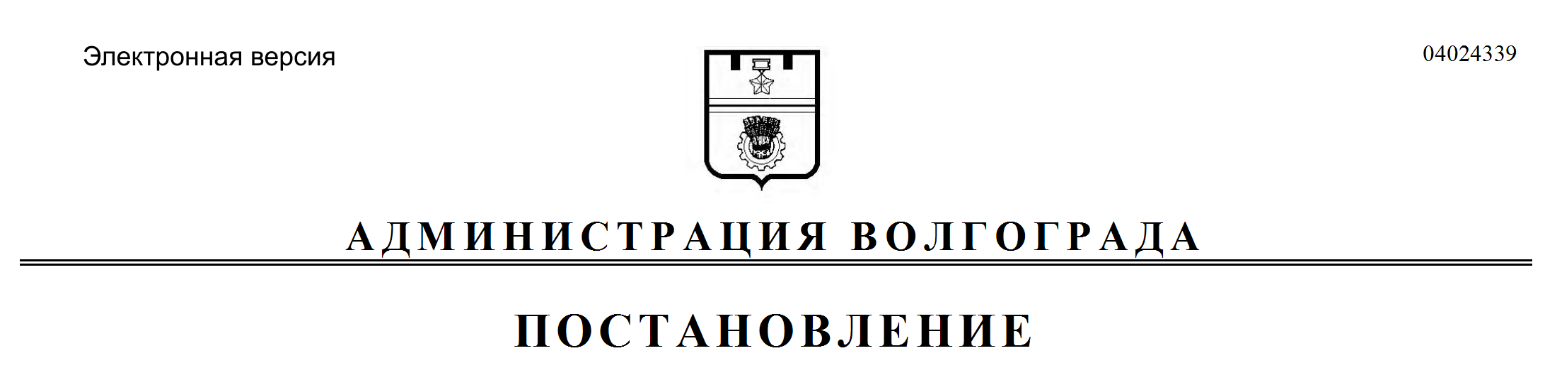 № п/пМероприятиеСроки 
исполненияИсточник получения 
информации (документов)12341.Размещение перечня нормативных правовых актов или их отдельных частей, содержащих обязательные требования, оценка соблюдения которых является предметом государственного жилищного надзора в части переданных полномочий, а также текстов соответствующих нормативных правовых актов или их отдельных частейНе позднее 30 дней со дня вступления в силу нормативных правовых актовОфициальный сайт администрации Волгограда в информационно-телекоммуникационной сети Интернет (далее – официальный сайт администрации Волгограда) в разделе «Управление «Жилищная инспекция Волгограда» администрации Волгограда» 
(http://uzhiv@volgadmin.ru) 2.Информирование граждан, юридических лиц и индивидуальных предпринимателей по вопросам соблюдения обязательных требований, о вступлении в законную силу новых нормативных правовых актов, устанавливающих обязательные требования, внесенных изменениях в действующие нормативные правовые акты, сроках и порядке вступления их в действие По мере принятия нормативных правовых актов, внесения изменений в нормативные правовые актыОфициальный сайт администрации Волгограда в разделе «Управление «Жилищная инспекция Волгограда» администрации Волгограда» 
(http://uzhiv@volgadmin.ru)3.Проведение разъяснительной работы по вопросам соблюдения обязательных требованийПостоянноОтделы управления «Жилищная инспекция Волгограда» администрации Волгограда (400066, Волгоград, ул. им. маршала Чуйкова, д. 15)12344.Проведение семинаров, вебинаровНе реже двух раз в годДолжностные лица управления «Жилищная инспекция Волгограда» администрации Волгограда5.Обобщение практики осуществления государственного жилищного надзора, в том числе с указанием наиболее часто встречающихся случаев нарушений обязательных требований с рекомендациями в отношении мер, которые должны приниматься гражданами, юридическими лицами, индивидуальными предпринимателями в целях недопущения таких нарушенийНе реже одного раза в годОфициальный сайт администрации Волгограда в разделе «Управление «Жилищная инспекция Волгограда» администрации Волгограда» (http://uzhiv@volgadmin.ru)6.Выдача предостережений юридическим лицам, индивидуальным предпринимателям о недопустимости нарушения обязательных требований в соответствии с частями 5–7 статьи 8.2 Федерального закона от 26 декабря 2008 г. № 294-ФЗ «О защите прав юридических лиц и индивидуальных предпринимателей при осуществлении государственного контроля (надзора) и муниципального контроля»По мере получения сведений о признаках нарушений обязательных требованийВ порядке, определенном Правительством Российской Федерации№ п/пМероприятиеСроки 
исполненияИсточник получения 
информации (документов)12341.Размещение перечня нормативных правовых актов или их отдельных частей, содержащих обязательные требования, оценка соблюдения которых является предметом лицензионного контроля предпринимательской деятельности по управлению многоквартирными домами в части переданных полномочий, а также текстов соответствующих нормативных правовых актов или их отдельных частейНе позднее 30 дней со дня вступления в силу нормативных правовых актовОфициальный сайт администрации Волгограда в информационно-телекоммуникационной сети Интернет (далее – официальный сайт администрации Волгограда) в разделе «Управление «Жилищная инспекция Волгограда» администрации Волгограда» 
(http://uzhiv@volgadmin.ru) 2.Информирование юридических лиц и индивидуальных предпринимателей, осуществляющих предпринимательскую деятельность по управлению многоквартирными домами на основании договоров управления многоквартирными домами, имеющих лицензии на осуществление данной деятельности, по вопросам соблюдения лицензионных требований, о вступлении в законную силу новых нормативных правовых актов, устанав-По мере принятия нормативных правовых актов, внесения изменений в нормативные правовые актыОфициальный сайт администрации Волгограда в разделе «Управление «Жилищная инспекция Волгограда» администрации Волгограда» (http://uzhiv@volgadmin.ru)1234ливающих лицензионные требования, внесенных изменениях в действующие нормативные правовые акты, сроках и порядке вступления их в действие3.Проведение разъяснительной работы по вопросам соблюдения лицензионных требованийПостоянноОтделы управления «Жилищная инспекция Волгограда» администрации Волгограда (400066, Волгоград, ул. им. маршала Чуйкова, д. 15)4.Проведение семинаров, вебинаровНе реже двух раз в год Должностные лица управления «Жилищная инспекция Волгограда» администрации Волгограда5.Обобщение практики осуществления лицензионного контроля предпринимательской деятельности по управлению многоквартирными домами, в том числе с указанием наиболее часто встречающихся случаев нарушений лицензионных требований с рекомендациями в отношении мер, которые должны приниматься юридическими лицами, индивидуальными предпринимателями в целях недопущения таких нарушенийНе реже одного раза в годОфициальный сайт администрации Волгограда в разделе «Управление «Жилищная инспекция Волгограда» администрации Волгограда» (http://uzhiv@volgadmin.ru)6.Выдача предостережений юридическим лицам, индивидуальным предпринимателям о недопустимости нарушения лицензионных требований в соответствии с частями 5–7 статьи 8.2 Федерального закона от 26 декабря 2008 г. № 294-ФЗ «О защите прав юридических лиц и индивидуальных предпринимателей при осуществлении государственного контроля (надзора) и муниципального контроля»По мере получения сведений о признаках нарушений лицензионных требованийВ порядке, определенном Правительством Российской Федерации№ п/пМероприятиеСроки 
исполненияИсточник получения 
информации (документов)12341.Размещение перечня нормативных правовых актов или их отдельных частей, содержащих обязательные требования, оценка соблюдения которых является предметом муниципального жилищного контроля, а также текстов соответствующих нормативных правовых актов или их отдельных частейНе позднее 30 дней со дня вступления в силу нормативных правовых актовОфициальный сайт администрации Волгограда в информационно-телекоммуникационной сети Интернет (далее – официальный сайт администрации Волгограда) в разделе «Управление «Жилищная инспекция Волгограда» администрации Волгограда» 
(http://uzhiv@volgadmin.ru)2.Информирование граждан, юридических лиц и индивидуальных предпринимателей по вопросам соблюдения обязательных требований, о вступлении в законную силу новых нормативных правовых актов, устанавливающих обязательные требования, внесенных изменениях в действующие нормативные правовые акты, сроках и порядке вступления их в действие По мере принятия нормативных правовых актов, внесения изменений в нормативные правовые актыОфициальный сайт администрации Волгограда в разделе «Управление «Жилищная инспекция Волгограда» администрации Волгограда» (http://uzhiv@volgadmin.ru)3.Проведение разъяснительной работы по вопросам соблюдения обязательных требованийПостоянноОтделы управления «Жилищная инспекция Волгограда» администрации Волгограда (400066, Волгоград, ул. им. маршала Чуйкова, д. 15)12344.Проведение семинаров, вебинаровНе реже двух раз в годДолжностные лица управления «Жилищная инспекция Волгограда» администрации Волгограда5.Обобщение практики осуществления муниципального жилищного контроля, в том числе с указанием наиболее часто встречающихся случаев нарушений обязательных требований с рекомендациями в отношении мер, которые должны приниматься гражданами, юридическими лицами, индивидуальными предпринимателями в целях недопущения таких нарушенийНе реже одного раза в годОфициальный сайт администрации Волгограда в разделе «Управление «Жилищная инспекция Волгограда» администрации Волгограда» (http://uzhiv@volgadmin.ru)6.Выдача предостережений юридическим лицам, индивидуальным предпринимателям о недопустимости нарушения обязательных требований в соответствии с частями 5–7 статьи 8.2 Федерального закона от 26 декабря 2008 г. № 294-ФЗ «О защите прав юридических лиц и индивидуальных предпринимателей при осуществлении государственного контроля (надзора) и муниципального контроля»По мере получения сведений о признаках нарушений обязательных требованийВ порядке, определенном Правительством Российской Федерации